Чтобы Ваш ребёнок рос в ногу со временем, я предлагаю Вашему вниманию ряд полезных (с нашей точки зрения) ссылок на интернет ресурсы.На предлагаемых сайтах вы найдёте тематические подборки клипов и презентаций, занимательных и развивающих заданий для детей (игры, раскраски), а также стихи, песни, мультфильмы.http://www.dobrieskazki.ru/http://www.raskraski.ru/http://www.solnet.ee/Также, Вашему вниманию представляем официальный сайт Министерства образования и науки Российской Федерации:http://www.mon.gov.ru/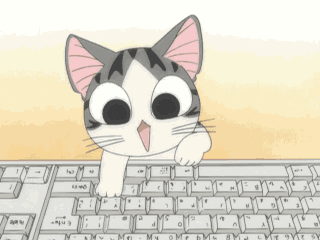 